ROZPIS HOBBY ZÁVODŮ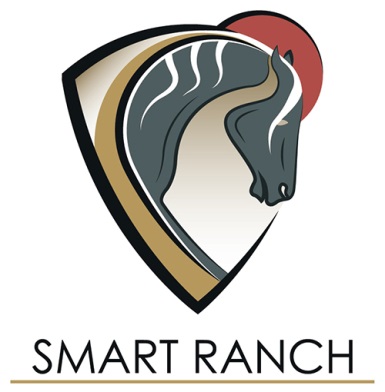 Kozlovice 31. května 2020Všeobecná ustanoveníPořadatel: Paint Western Riding Club, pobočný spolekDatum: 31. 5. 2020, začátek v 9,00 hodinMísto konání: areál Smart ranch, s.r.o., Kozlovice 928, 739 47Rozhodčí: Veronika RolínkováPřihlášky: Ing. Klára Šalková, tel.: 777 144 244, písemně na předepsaném formuláři na: painthorseranch@seznam.czPořadatel odmítá jakoukoli odpovědnost za nehody, nemoci, ztráty či škody, které by postihly účastníky hobby závodů a jejich koně. Ustájení: 500,- Kč/koně/den, nutno objednat předem na přihlášce.Technická ustanovení:Podmínka účasti: Dodržení veterinárních podmínek pro přesun koní platných pro rok 2019. Vyšetření krve na IAE ne starší než 12 měsíců.Startovné 300,- Kč/dvojice/startKolbiště: hala 60 x 30 m, povrch pískový, opracoviště hala 20 x 40 m povrch pískovýKoně mohou být při soutěži vedeni na jakémkoli legálním udidle jednoručně nebo obouručně bez ohledu na stáří koně, v anglickém nebo westernovém sedle.Soutěže:Showmanship At Halter MládežTřída otevřená pro předvádějící od 9-ti let. Kůň musí být 4-letý a starší, ne hřebec.Showmanship At Halter OpenTřída otevřená pro předvádějící od 9-ti let, mládež do 18 let nesmí vést hřebce. Kůň musí být starší 36 měsíců.Trail In HandTřída otevřená pro předvádějící od 9-ti let , mládež do 18 let nesmí vést hřebce. Věk koně není omezen.Trail MládežTřída otevřená pro předvádějící od 9-ti let , pro koně starší 36 měsíců, jen krok a klus.Trail OpenTřída otevřená pro předvádějící od 9-ti let , pro koně starší 36 měsíců.Western Horsemanship PidilidiTřída otevřená pro děti od 3 let s vodičem starším 18 let.Western Horsemanship Mládež Třída otevřená pro předvádějící od 9-ti do 18-ti let, pro koně starší 36 měsíců.Western Horsemanship Open      Třída otevřená pro předvádějící od 9-ti let, pro koně starší 36 měsíců.Ranch Riding mládež Třída otevřená pro předvádějící od 11-ti do 18-ti let, pro koně starší 36 měsíců.Ranch Riding Open Třída otevřená pro předvádějící od 11-ti let, pro koně starší 36 měsíců.Reining Mládež Třída otevřená pro předvádějící od 11-ti do 18-ti let, pro koně starší 36 měsíců.Reining Open Třída otevřená pro předvádějící od 11-ti let, pro koně starší 36 měsíců.Freestyle Reining Open       Třída otevřená pro předvádějící od 11-ti let, pro koně starší 36 měsíců.Pořadatel si vyhrazuje právo na případnou změnu programu!Těšíme se na Vaši účast!!Za PWRC Klára Šalková